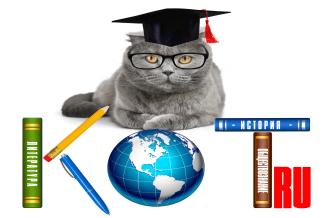 БЛАНК ОТВЕТОВДАННЫЕ УЧАСТНИКА:Заполненный БЛАНК ОТВЕТОВ необходимо отправить на электронный адрес: ruskotru@mail.ruНазвание олимпиады«Закономерности наследования признаков»ФИО участникаУчебное заведение, город ФИО педагога-наставникаАдрес электронной почты педагога-наставникаНомер заданияБуква ответа12345678910111213141516171819202122232425262728293031323334353637383940